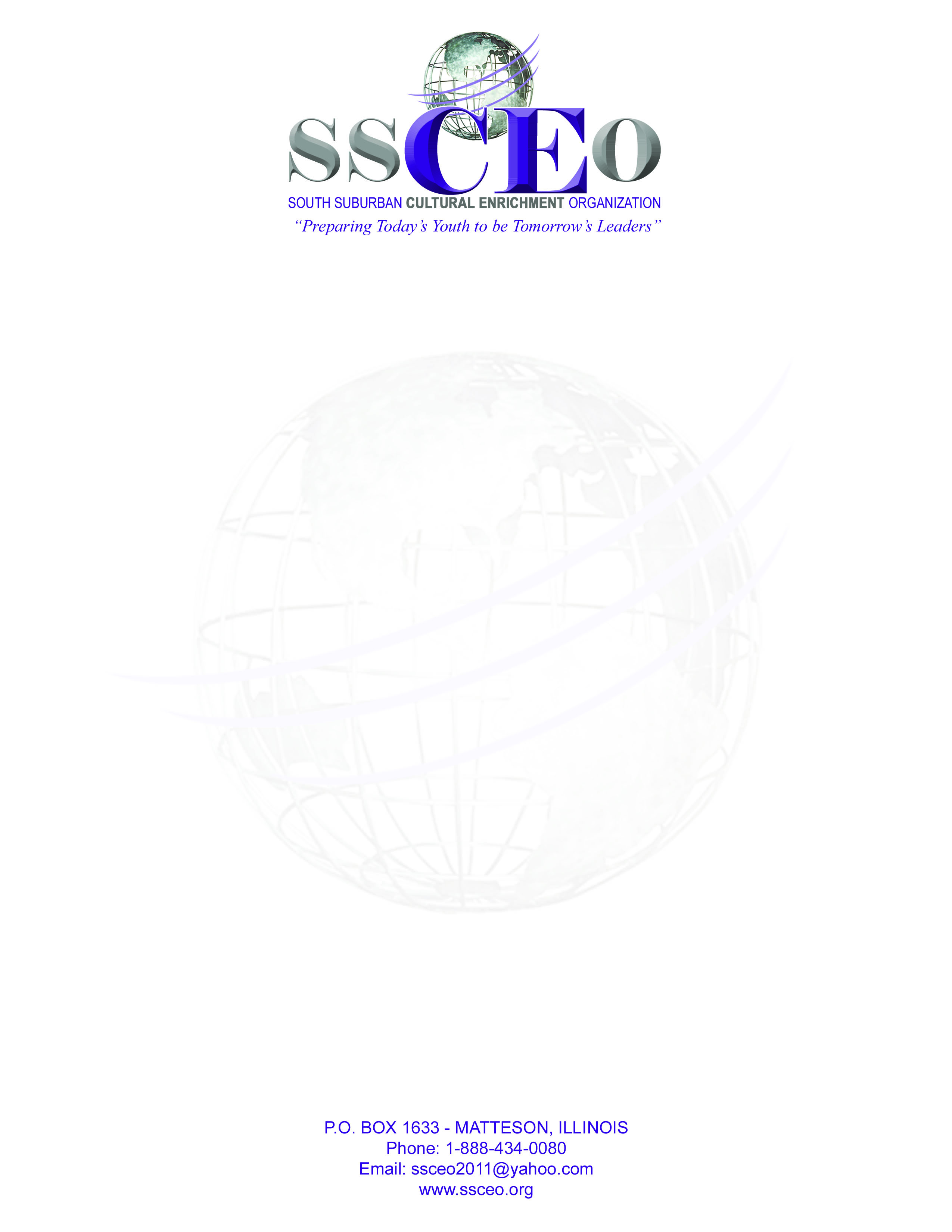 Please Print or Type.  Only Legible applications will be processed.Name: ___________________________________________________________________________Parent/Guardian name(s):___________________________________________________________Home address: ___________________________________________ City ________________, IL.  Zip Code _________Phone: Home _____________________________   Cell ___________________________High School: _______________________________________________________________ G.P.A.____________   ACT: ____________  SAT:____________ Class rank: ____________What College do you plan to attend? ________________________________________What are your Academic Goals (major area of study)?____________________________________________________________________________________________________________________________________________________________________________________________________________________________________________________________________________________________________________________________________________________What are your Career Goals?____________________________________________________________________________________________________________________________________________________________________________________________________________________________________________________________________________________________________________________________________________________List your Extra-curricular Activities.____________________________________________________________________________________________________________________________________________________________________________________________________________________________________________________________________________________________________________________________________________________________________________________________________________________________________________________________________________________List any honors and awards you’ve received.____________________________________________________________________________________________________________________________________________________________________________________________________________________________________________________________________________________________________________________________________________________________________________________________________________________________________________________________________________________Community Service (Organization & dates of service.  Include your role/contribution.________________________________________________________________________________________________________________________________________________________________________________________________________________________________________________________________________________________________________________________________________________________________________________________________________________________________________________________________________________________________________________________________________________________________________________________________________________________________________________Please provide an essay on the following topic:Essay must be typed double spaced using 12 font size and a minimum of 250 words. In the year 2020 the world experienced unprecedented events. Minorities were said to be impacted by these events more so than others. Consider the social impact of the Covid pandemic and how schools, businesses, and places of worship were affected.  Please also consider the current political climate and recent racial protests. Choose one of the social impacts listed and tell us about your experience and how you and or someone you know were affected.Applicant Signature: ________________________________________ Date: ______________________Mail to:   SSCEO                 P.O. Box 155                 Matteson, IL. 60443-0155Scholarship ApplicationEligibility:                 Must be a high school senior, minority, and planning to attend a two or four-year collegeMust have a current minimum cumulative G.P.A. of 2.75 on a 4.0 scaleMust not be a debutante or beau or the child of a SSCEO board memberMust reside in the South Suburbs of ChicagoRequirements:Submit an official high school transcript in a separate sealed envelope **Copy of official SAT or ACT scores, if not listed on the transcript, please provide an official copy Submit a typed, double spaced response to essay topic with a minimum of 250 wordsAttach additional sheets if necessarySubmit a copy of your acceptance letter from the institution you are attendingSubmit one letter of recommendation from a teacher or counselorSubmit one letter documenting active community service on official letterhead. Additionally, in one paragraph respond to the question: How has your community service experience made you think differently about others or yourself?CriteriaMust attend the Society Ball on Sunday, April 25, 2021, from 5:00pm – 7:00pm.  Failure to attend the event during the award presentation will result in forfeiture of the award.Scholarship Award must be redeemed within 60 days.** Due to the pandemic, Transcript may be mailed to the SSCEO P.O. BoxAll applications MUST be postmarked by April 5, 2021Mail to:SSCEOP.O. Box 155Matteson, IL. 60443